GRAPE, ALMOND, AND WALNUT ACREAGE SURVEYGRAPE, ALMOND, AND WALNUT ACREAGE SURVEYGRAPE, ALMOND, AND WALNUT ACREAGE SURVEYGRAPE, ALMOND, AND WALNUT ACREAGE SURVEYGRAPE, ALMOND, AND WALNUT ACREAGE SURVEYGRAPE, ALMOND, AND WALNUT ACREAGE SURVEYGRAPE, ALMOND, AND WALNUT ACREAGE SURVEYGRAPE, ALMOND, AND WALNUT ACREAGE SURVEYGRAPE, ALMOND, AND WALNUT ACREAGE SURVEYOMB No. 0535-0039  Approval Expires: 8/31/2019Project Code: 748   QID: 163864   SMetaKey: 3864OMB No. 0535-0039  Approval Expires: 8/31/2019Project Code: 748   QID: 163864   SMetaKey: 3864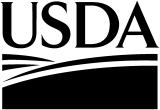 United StatesDepartment ofAgriculture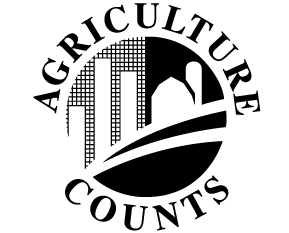 NATIONALAGRICULTURALSTATISTICSSERVICE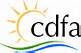 California Department of Food and AgricultureUSDA/NASS - California Pacific Region 650 Capitol Mall, #6-100
Sacramento, CA 95814  Phone:  1-800-851-1127   Fax:  1-855-270-2722  Email:  NASSRFOPCR@nass.usda.gov   USDA/NASS - California Pacific Region 650 Capitol Mall, #6-100
Sacramento, CA 95814  Phone:  1-800-851-1127   Fax:  1-855-270-2722  Email:  NASSRFOPCR@nass.usda.gov   USDA/NASS - California Pacific Region 650 Capitol Mall, #6-100
Sacramento, CA 95814  Phone:  1-800-851-1127   Fax:  1-855-270-2722  Email:  NASSRFOPCR@nass.usda.gov   USDA/NASS - California Pacific Region 650 Capitol Mall, #6-100
Sacramento, CA 95814  Phone:  1-800-851-1127   Fax:  1-855-270-2722  Email:  NASSRFOPCR@nass.usda.gov   USDA/NASS - California Pacific Region 650 Capitol Mall, #6-100
Sacramento, CA 95814  Phone:  1-800-851-1127   Fax:  1-855-270-2722  Email:  NASSRFOPCR@nass.usda.gov   USDA/NASS - California Pacific Region 650 Capitol Mall, #6-100
Sacramento, CA 95814  Phone:  1-800-851-1127   Fax:  1-855-270-2722  Email:  NASSRFOPCR@nass.usda.gov   Please make corrections to name, address and ZIP Code, if necessaryPlease make corrections to name, address and ZIP Code, if necessaryPlease make corrections to name, address and ZIP Code, if necessaryPlease make corrections to name, address and ZIP Code, if necessaryPlease make corrections to name, address and ZIP Code, if necessaryPlease make corrections to name, address and ZIP Code, if necessaryPlease make corrections to name, address and ZIP Code, if necessaryPlease make corrections to name, address and ZIP Code, if necessaryPlease make corrections to name, address and ZIP Code, if necessaryThe 2016 Grape, Almond, and Walnut Acreage Survey is being conducted by the USDA, National Agricultural Statistics Service, Pacific Regional Field Office in cooperation with corresponding industries. In addition to acreage data, the Raisin Committee is interested in collecting information on Harvest Methods used for Raisin-type Grapes. Your help in completing and returning the enclosed parcel record(s) will assist in preparing and publishing a timely report on California acreage for these crops. We will summarize the data and results will be available upon request.  Response is voluntary.The information you provide will be used for statistical purposes only. In accordance with the Confidential Information Protection provisions of Title V, Subtitle A, Public Law 107–347 and other applicable Federal laws, your responses will be kept confidential and will not be disclosed in identifiable form to anyone other than employees or agents. By law, every employee and agent has taken an oath and is subject to a jail term, a fine, or both if he or she willfully discloses ANY identifiable information about you or your operation. Response is voluntary.According to the Paperwork Reduction Act of 1995, an agency may not conduct or sponsor, and a person is not required to respond to, a collection of information unless it displays a valid OMB control number. The valid OMB number is 0535-0039. The time required to complete this information collection is estimated to average 10 minutes per response, including the time for reviewing instructions, searching existing data sources, gathering and maintaining the data needed, and completing and reviewing the collection of information.The 2016 Grape, Almond, and Walnut Acreage Survey is being conducted by the USDA, National Agricultural Statistics Service, Pacific Regional Field Office in cooperation with corresponding industries. In addition to acreage data, the Raisin Committee is interested in collecting information on Harvest Methods used for Raisin-type Grapes. Your help in completing and returning the enclosed parcel record(s) will assist in preparing and publishing a timely report on California acreage for these crops. We will summarize the data and results will be available upon request.  Response is voluntary.The information you provide will be used for statistical purposes only. In accordance with the Confidential Information Protection provisions of Title V, Subtitle A, Public Law 107–347 and other applicable Federal laws, your responses will be kept confidential and will not be disclosed in identifiable form to anyone other than employees or agents. By law, every employee and agent has taken an oath and is subject to a jail term, a fine, or both if he or she willfully discloses ANY identifiable information about you or your operation. Response is voluntary.According to the Paperwork Reduction Act of 1995, an agency may not conduct or sponsor, and a person is not required to respond to, a collection of information unless it displays a valid OMB control number. The valid OMB number is 0535-0039. The time required to complete this information collection is estimated to average 10 minutes per response, including the time for reviewing instructions, searching existing data sources, gathering and maintaining the data needed, and completing and reviewing the collection of information.The 2016 Grape, Almond, and Walnut Acreage Survey is being conducted by the USDA, National Agricultural Statistics Service, Pacific Regional Field Office in cooperation with corresponding industries. In addition to acreage data, the Raisin Committee is interested in collecting information on Harvest Methods used for Raisin-type Grapes. Your help in completing and returning the enclosed parcel record(s) will assist in preparing and publishing a timely report on California acreage for these crops. We will summarize the data and results will be available upon request.  Response is voluntary.The information you provide will be used for statistical purposes only. In accordance with the Confidential Information Protection provisions of Title V, Subtitle A, Public Law 107–347 and other applicable Federal laws, your responses will be kept confidential and will not be disclosed in identifiable form to anyone other than employees or agents. By law, every employee and agent has taken an oath and is subject to a jail term, a fine, or both if he or she willfully discloses ANY identifiable information about you or your operation. Response is voluntary.According to the Paperwork Reduction Act of 1995, an agency may not conduct or sponsor, and a person is not required to respond to, a collection of information unless it displays a valid OMB control number. The valid OMB number is 0535-0039. The time required to complete this information collection is estimated to average 10 minutes per response, including the time for reviewing instructions, searching existing data sources, gathering and maintaining the data needed, and completing and reviewing the collection of information.The 2016 Grape, Almond, and Walnut Acreage Survey is being conducted by the USDA, National Agricultural Statistics Service, Pacific Regional Field Office in cooperation with corresponding industries. In addition to acreage data, the Raisin Committee is interested in collecting information on Harvest Methods used for Raisin-type Grapes. Your help in completing and returning the enclosed parcel record(s) will assist in preparing and publishing a timely report on California acreage for these crops. We will summarize the data and results will be available upon request.  Response is voluntary.The information you provide will be used for statistical purposes only. In accordance with the Confidential Information Protection provisions of Title V, Subtitle A, Public Law 107–347 and other applicable Federal laws, your responses will be kept confidential and will not be disclosed in identifiable form to anyone other than employees or agents. By law, every employee and agent has taken an oath and is subject to a jail term, a fine, or both if he or she willfully discloses ANY identifiable information about you or your operation. Response is voluntary.According to the Paperwork Reduction Act of 1995, an agency may not conduct or sponsor, and a person is not required to respond to, a collection of information unless it displays a valid OMB control number. The valid OMB number is 0535-0039. The time required to complete this information collection is estimated to average 10 minutes per response, including the time for reviewing instructions, searching existing data sources, gathering and maintaining the data needed, and completing and reviewing the collection of information.The 2016 Grape, Almond, and Walnut Acreage Survey is being conducted by the USDA, National Agricultural Statistics Service, Pacific Regional Field Office in cooperation with corresponding industries. In addition to acreage data, the Raisin Committee is interested in collecting information on Harvest Methods used for Raisin-type Grapes. Your help in completing and returning the enclosed parcel record(s) will assist in preparing and publishing a timely report on California acreage for these crops. We will summarize the data and results will be available upon request.  Response is voluntary.The information you provide will be used for statistical purposes only. In accordance with the Confidential Information Protection provisions of Title V, Subtitle A, Public Law 107–347 and other applicable Federal laws, your responses will be kept confidential and will not be disclosed in identifiable form to anyone other than employees or agents. By law, every employee and agent has taken an oath and is subject to a jail term, a fine, or both if he or she willfully discloses ANY identifiable information about you or your operation. Response is voluntary.According to the Paperwork Reduction Act of 1995, an agency may not conduct or sponsor, and a person is not required to respond to, a collection of information unless it displays a valid OMB control number. The valid OMB number is 0535-0039. The time required to complete this information collection is estimated to average 10 minutes per response, including the time for reviewing instructions, searching existing data sources, gathering and maintaining the data needed, and completing and reviewing the collection of information.The 2016 Grape, Almond, and Walnut Acreage Survey is being conducted by the USDA, National Agricultural Statistics Service, Pacific Regional Field Office in cooperation with corresponding industries. In addition to acreage data, the Raisin Committee is interested in collecting information on Harvest Methods used for Raisin-type Grapes. Your help in completing and returning the enclosed parcel record(s) will assist in preparing and publishing a timely report on California acreage for these crops. We will summarize the data and results will be available upon request.  Response is voluntary.The information you provide will be used for statistical purposes only. In accordance with the Confidential Information Protection provisions of Title V, Subtitle A, Public Law 107–347 and other applicable Federal laws, your responses will be kept confidential and will not be disclosed in identifiable form to anyone other than employees or agents. By law, every employee and agent has taken an oath and is subject to a jail term, a fine, or both if he or she willfully discloses ANY identifiable information about you or your operation. Response is voluntary.According to the Paperwork Reduction Act of 1995, an agency may not conduct or sponsor, and a person is not required to respond to, a collection of information unless it displays a valid OMB control number. The valid OMB number is 0535-0039. The time required to complete this information collection is estimated to average 10 minutes per response, including the time for reviewing instructions, searching existing data sources, gathering and maintaining the data needed, and completing and reviewing the collection of information.The 2016 Grape, Almond, and Walnut Acreage Survey is being conducted by the USDA, National Agricultural Statistics Service, Pacific Regional Field Office in cooperation with corresponding industries. In addition to acreage data, the Raisin Committee is interested in collecting information on Harvest Methods used for Raisin-type Grapes. Your help in completing and returning the enclosed parcel record(s) will assist in preparing and publishing a timely report on California acreage for these crops. We will summarize the data and results will be available upon request.  Response is voluntary.The information you provide will be used for statistical purposes only. In accordance with the Confidential Information Protection provisions of Title V, Subtitle A, Public Law 107–347 and other applicable Federal laws, your responses will be kept confidential and will not be disclosed in identifiable form to anyone other than employees or agents. By law, every employee and agent has taken an oath and is subject to a jail term, a fine, or both if he or she willfully discloses ANY identifiable information about you or your operation. Response is voluntary.According to the Paperwork Reduction Act of 1995, an agency may not conduct or sponsor, and a person is not required to respond to, a collection of information unless it displays a valid OMB control number. The valid OMB number is 0535-0039. The time required to complete this information collection is estimated to average 10 minutes per response, including the time for reviewing instructions, searching existing data sources, gathering and maintaining the data needed, and completing and reviewing the collection of information.The 2016 Grape, Almond, and Walnut Acreage Survey is being conducted by the USDA, National Agricultural Statistics Service, Pacific Regional Field Office in cooperation with corresponding industries. In addition to acreage data, the Raisin Committee is interested in collecting information on Harvest Methods used for Raisin-type Grapes. Your help in completing and returning the enclosed parcel record(s) will assist in preparing and publishing a timely report on California acreage for these crops. We will summarize the data and results will be available upon request.  Response is voluntary.The information you provide will be used for statistical purposes only. In accordance with the Confidential Information Protection provisions of Title V, Subtitle A, Public Law 107–347 and other applicable Federal laws, your responses will be kept confidential and will not be disclosed in identifiable form to anyone other than employees or agents. By law, every employee and agent has taken an oath and is subject to a jail term, a fine, or both if he or she willfully discloses ANY identifiable information about you or your operation. Response is voluntary.According to the Paperwork Reduction Act of 1995, an agency may not conduct or sponsor, and a person is not required to respond to, a collection of information unless it displays a valid OMB control number. The valid OMB number is 0535-0039. The time required to complete this information collection is estimated to average 10 minutes per response, including the time for reviewing instructions, searching existing data sources, gathering and maintaining the data needed, and completing and reviewing the collection of information.The 2016 Grape, Almond, and Walnut Acreage Survey is being conducted by the USDA, National Agricultural Statistics Service, Pacific Regional Field Office in cooperation with corresponding industries. In addition to acreage data, the Raisin Committee is interested in collecting information on Harvest Methods used for Raisin-type Grapes. Your help in completing and returning the enclosed parcel record(s) will assist in preparing and publishing a timely report on California acreage for these crops. We will summarize the data and results will be available upon request.  Response is voluntary.The information you provide will be used for statistical purposes only. In accordance with the Confidential Information Protection provisions of Title V, Subtitle A, Public Law 107–347 and other applicable Federal laws, your responses will be kept confidential and will not be disclosed in identifiable form to anyone other than employees or agents. By law, every employee and agent has taken an oath and is subject to a jail term, a fine, or both if he or she willfully discloses ANY identifiable information about you or your operation. Response is voluntary.According to the Paperwork Reduction Act of 1995, an agency may not conduct or sponsor, and a person is not required to respond to, a collection of information unless it displays a valid OMB control number. The valid OMB number is 0535-0039. The time required to complete this information collection is estimated to average 10 minutes per response, including the time for reviewing instructions, searching existing data sources, gathering and maintaining the data needed, and completing and reviewing the collection of information.Please review the enclosed parcels and make updates as needed, and provide a phone number where you can be reached.  Use the table below as an aide for making updates and indicating Harvest Method for Raisin-Type Grapes.  Newly planted, pulled or abandoned acres should be noted by location on the enclosed parcel records. Any “new or additional” parcels should be listed on the enclosed blue parcel record.Please review the enclosed parcels and make updates as needed, and provide a phone number where you can be reached.  Use the table below as an aide for making updates and indicating Harvest Method for Raisin-Type Grapes.  Newly planted, pulled or abandoned acres should be noted by location on the enclosed parcel records. Any “new or additional” parcels should be listed on the enclosed blue parcel record.Current Phone Number(s) __________________________________________________If you have any questions, please refer to the “Frequently Asked Questions” on the back or call Jeff Olson 
or Kelly Albelo at 1-188-851-1127.If you have any questions, please refer to the “Frequently Asked Questions” on the back or call Jeff Olson 
or Kelly Albelo at 1-188-851-1127.Grapes (Acres)Almonds (Acres)Walnuts (Acres)Acres in our Database. . . . . . . . . . . . . . . . . . . . . . . . . 0.00.00.0Acres Planted in 2016 . . . . . . . . . . . . . . . . . . . . . . . . . Acres Pulled in 2016 . . . . . . . . . . . . . . . . . . . . . . . . . . Acres Abandoned . . . . . . . . . . . . . . . . . . . . . . . . . . . . Acres by Harvest Method for Raisin-type Grapes: (Descriptions listed on back)Acres by Harvest Method for Raisin-type Grapes: (Descriptions listed on back)Acres by Harvest Method for Raisin-type Grapes: (Descriptions listed on back)Acres by Harvest Method for Raisin-type Grapes: (Descriptions listed on back)Acres by Harvest Method for Raisin-type Grapes: (Descriptions listed on back)Acres by Harvest Method for Raisin-type Grapes: (Descriptions listed on back)Acres by Harvest Method for Raisin-type Grapes: (Descriptions listed on back)Traditional Tray on GroundAcresOverhead TrellisAcresOpen GableAcresContinous TrayAcresSouthside TrellisAcresFresh/Wine/JuiceAcresOther__________(Specify)AcresHarvest by Hand. . . . . Mechanical Harvest. . (OVER)(OVER)(OVER)(OVER)(OVER)(OVER)(OVER)(OVER)California Grape, Almond and Walnut Acreage Survey --- Frequently Asked QuestionsWhat is the plant system notation?The plant system refers to the way vines are planted relative to each other.  Most vineyards are planted in a square or a rectangular pattern, where the plant spacing for the block specifies the feet between rows and between plants within a row.  In the plant system column of the parcel record a 10 indicates a square or rectangular system.  A 20 is a diamond pattern and a 40 is a hexagonal system.  A 50 or 60 refers to an irregular or border pattern.What is the blue “New or Additional Parcel Record” for?The extra blank form is used when a grower has acquired any additional parcels or properties that are not included with the white pre-printed parcel records.  If there are no new parcels to report, the blue sheet can be discarded.I have more than one new parcel.  What should I do?Feel free to make as many copies of the blue “New or Additional Parcel Record” page as you need.How do I report the sale of a parcel?When a parcel is sold or transferred to another operator, simply cross out the incorrect information and list the information for the new operator as completely as possible.If I have no changes to my parcels, should I send them back?Yes. If there are no changes to the parcels, just note that on top of the parcel pages and return them so an additional follow-up contact will not be necessary and the acreage will be currently verified as correct.Harvest Methods for Raisin-type GrapesTraditional Tray – grapes are harvested by hand and are laid out on thin sheets of paper (known as trays) where they dry in the sun for 2-3 weeks.Dehydrator – grapes are harvested by hand and put into bins.  The bins are then taken to the Dehydrator for drying into golden raisins.Overhead Trellis (Dried on Vine) – vines are trained up onto wires stretched overhead.  Dried grapes hang from the overhead canopy which allows mechanical grape harvesters to get underneath to harvest the dried fruit.Open Gable Trellis – trellis wires are connected between rows of 6-foot high V-shaped supports.  The unique V shape lets in additional sunlight and traps the heat.  This greatly improves the ripening and drying.  Raisins are harvested with a wine grape harvester that has been modified to place the raisins in bins instead of gondolasContinuous Tray – grapes are shaken from the vine by a machine harvester and conveyed evenly onto a long, continuous paper tray where they will dry in the sun for 7-10 days.Southside Trellis – an angled cross-arm is added to each trellis stake to support two wires on which canes are tied.  Renewal shoots are trained to the catch wires above and the southern exposure of the fruit facilities drying.  Raisins are harvested mechanically with a south-side harvester.  Fresh/Juice/Wine – many varieties of raisin grapes are not harvested for raisins.  Some raisin varieties (especially Thompson Seedless) are regularly harvested for table, juice, or wine.Other – please specify other methods of harvest not already listed.Respondent Name: ________________________________________Respondent Name: ________________________________________Respondent Name: ________________________________________Respondent Name: ________________________________________Respondent Name: ________________________________________Respondent Name: ________________________________________99119911991199119910		MM		DD		YY9910		MM		DD		YY9910		MM		DD		YY9910		MM		DD		YY9910		MM		DD		YYRespondent Name: ________________________________________Respondent Name: ________________________________________Respondent Name: ________________________________________Respondent Name: ________________________________________Respondent Name: ________________________________________Respondent Name: ________________________________________Phone: _____________________Phone: _____________________Phone: _____________________Phone: _____________________Date:	__ __      __ __       __ __Date:	__ __      __ __       __ __Date:	__ __      __ __       __ __Date:	__ __      __ __       __ __Date:	__ __      __ __       __ __This completes the survey. Thank you for your help.This completes the survey. Thank you for your help.This completes the survey. Thank you for your help.This completes the survey. Thank you for your help.This completes the survey. Thank you for your help.This completes the survey. Thank you for your help.This completes the survey. Thank you for your help.This completes the survey. Thank you for your help.This completes the survey. Thank you for your help.This completes the survey. Thank you for your help.This completes the survey. Thank you for your help.This completes the survey. Thank you for your help.This completes the survey. Thank you for your help.This completes the survey. Thank you for your help.This completes the survey. Thank you for your help.ResponseResponseRespondentRespondentModeModeEnum.Enum.Eval.ChangeOffice Use for POIDOffice Use for POIDOffice Use for POIDOffice Use for POIDOffice Use for POID1-Comp2-R3-Inac4-Office Hold5-R – Est6-Inac – Est7-Off Hold – Est99011-Op/Mgr2-Sp3-Acct/Bkpr4-Partner9-Oth99021-Mail2-Tel3-Face-to-Face4-CATI5-Web6-e-mail7-Fax8-CAPI19-Other990399989998990099859989__  __  __  -  __  __  __  -  __  __  __9989__  __  __  -  __  __  __  -  __  __  __9989__  __  __  -  __  __  __  -  __  __  __9989__  __  __  -  __  __  __  -  __  __  __9989__  __  __  -  __  __  __  -  __  __  __1-Comp2-R3-Inac4-Office Hold5-R – Est6-Inac – Est7-Off Hold – Est99011-Op/Mgr2-Sp3-Acct/Bkpr4-Partner9-Oth99021-Mail2-Tel3-Face-to-Face4-CATI5-Web6-e-mail7-Fax8-CAPI19-Other99039998999899009985Optional UseOptional UseOptional UseOptional UseOptional Use1-Comp2-R3-Inac4-Office Hold5-R – Est6-Inac – Est7-Off Hold – Est99011-Op/Mgr2-Sp3-Acct/Bkpr4-Partner9-Oth99021-Mail2-Tel3-Face-to-Face4-CATI5-Web6-e-mail7-Fax8-CAPI19-Other9903999899989900998599079908990899069916S/E NameS/E NameS/E NameS/E NameS/E NameS/E Name